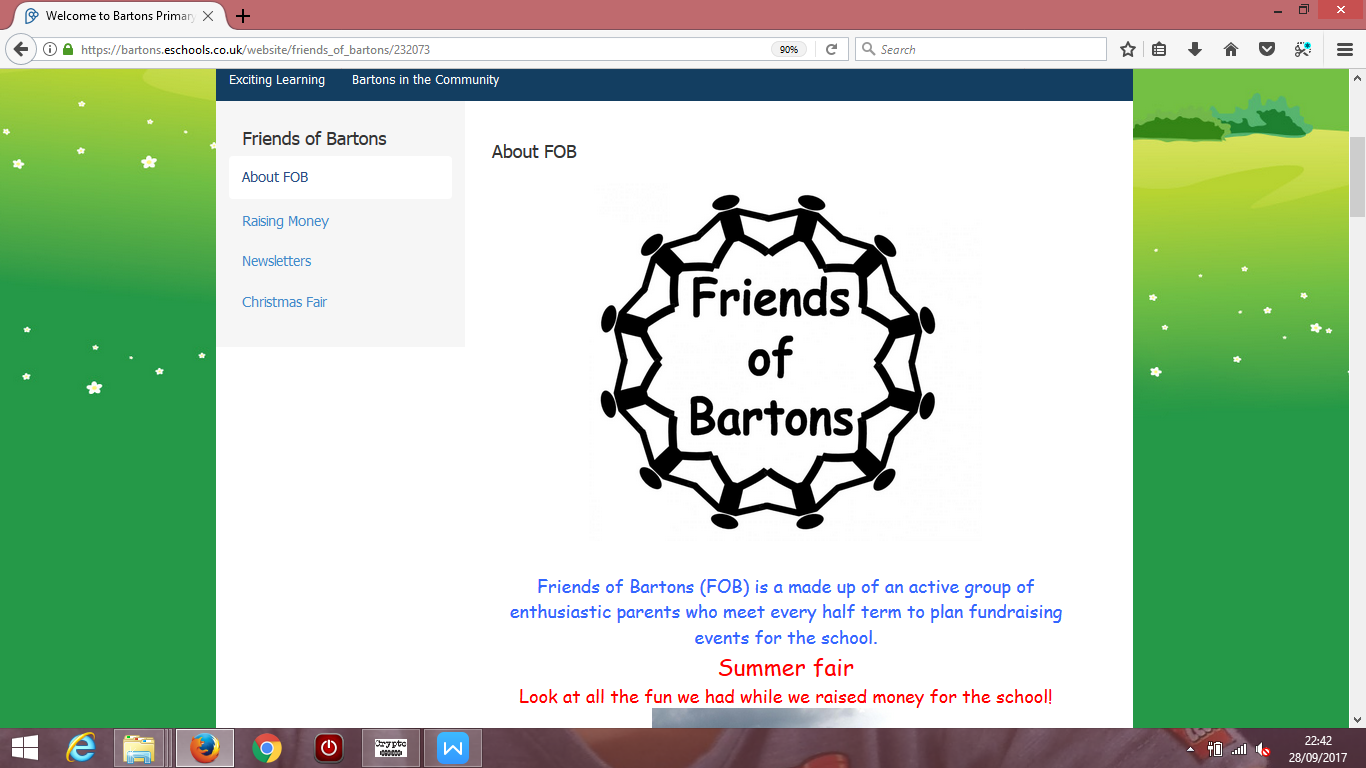 Dear Parents,As part of ‘Team Bartons’ we have a ‘Friends of Bartons’ group that work together to arrange events and raise money for the school. We would like to provide you with the chance to join us, in any capacity that you can. Please fill in the slip below and return it to the class teacher. All ideas and offers of help are gratefully received.Many ThanksMrs Eyre & FOBs the teamPlease tick:I would like to be included in email group to be involved in event planning.I would like to come to FOB meetings. (Usually a Friday at 2.45)I would like to help at events.Child’s NameParent NameEmail address 